Neueinstellung MitarbeiterFirma / PraxisVorarbeitgeberdatenGleitzonenregelungIch versichere, dass die vorstehenden Angaben vollständig und der Wahrheit entsprechen. Sollten sich im Verlauf meiner Beschäftigung Veränderungen ergeben, werde ich diese unverzüglich mitteilen. Soweit meinem Arbeitgeber durch unvollständige oder unrichtige Angaben Nachteile entstehen, bin ich schadenersatzpflichtig._______________________________________  Unterschrift / Stempel ArbeitgeberFirma:Firma:Firma:Firma:Firma:Firma:Straße:Straße:Straße:Straße:Straße:Straße:PLZ/Ort:PLZ/Ort:PLZ/Ort:PLZ/Ort:PLZ/Ort:PLZ/Ort:ArbeitnehmerArbeitnehmerArbeitnehmerArbeitnehmerArbeitnehmerArbeitnehmerArbeitnehmerArbeitnehmerArbeitnehmerArbeitnehmerArbeitnehmerFamilienname:Familienname:Familienname:Familienname:Familienname:Vorname:Vorname:Vorname:Vorname:Vorname:Anschrift:Anschrift:Anschrift:Anschrift:Anschrift:Geburtsdatum:Geburtsdatum:Geburtsdatum:Geburtsdatum:Geburtsdatum:Steueridentifikationsnummer:Steueridentifikationsnummer:Steueridentifikationsnummer:Steueridentifikationsnummer:Steueridentifikationsnummer:Sozialversicherungsnummer:Sozialversicherungsnummer:Sozialversicherungsnummer:Sozialversicherungsnummer:Sozialversicherungsnummer:Arbeitnehmernummer Sozialkasse Bau:Arbeitnehmernummer Sozialkasse Bau:Arbeitnehmernummer Sozialkasse Bau:Arbeitnehmernummer Sozialkasse Bau:Arbeitnehmernummer Sozialkasse Bau:IBAN des Arbeitnehmers:IBAN des Arbeitnehmers:IBAN des Arbeitnehmers:IBAN des Arbeitnehmers:IBAN des Arbeitnehmers:BIC:BIC:BIC:BIC:BIC:Kreditinstitut:Kreditinstitut:Kreditinstitut:Kreditinstitut:Kreditinstitut:Kreditinstitut:Staatsangehörigkeit:Staatsangehörigkeit:Staatsangehörigkeit:Staatsangehörigkeit:Staatsangehörigkeit:Familienstand:Familienstand:Familienstand:Familienstand:Familienstand:Kind:Kind:Kind:Kind:Kind: Ja          Nein  Ja          Nein  Ja          Nein  Ja          Nein  Ja          Nein  Ja          Nein Schwerbehindert:Schwerbehindert:Schwerbehindert:Schwerbehindert:Schwerbehindert: Ja          Nein Ja          Nein Ja          Nein Ja          Nein Ja          Nein Ja          NeinWenn keine Sozialversicherungsnummer angegeben werden kannWenn keine Sozialversicherungsnummer angegeben werden kannWenn keine Sozialversicherungsnummer angegeben werden kannWenn keine Sozialversicherungsnummer angegeben werden kannWenn keine Sozialversicherungsnummer angegeben werden kannWenn keine Sozialversicherungsnummer angegeben werden kannWenn keine Sozialversicherungsnummer angegeben werden kannWenn keine Sozialversicherungsnummer angegeben werden kannWenn keine Sozialversicherungsnummer angegeben werden kannWenn keine Sozialversicherungsnummer angegeben werden kannWenn keine Sozialversicherungsnummer angegeben werden kannGeburtsname:Geburtsname:Geburtsname:Geburtsort, -land:Geburtsort, -land:Geburtsort, -land:Geburtsort, -land:Geburtsort, -land:Geburtsort, -land:Geburtsort, -land:Geburtsort, -land:Geschlecht:Geschlecht:Geschlecht: männlich	 weiblich männlich	 weiblich männlich	 weiblich männlich	 weiblich männlich	 weiblich männlich	 weiblich männlich	 weiblich männlich	 weiblichSozialversicherungSozialversicherungSozialversicherungSozialversicherungSozialversicherungSozialversicherungSozialversicherungSozialversicherungSozialversicherungSozialversicherungSozialversicherungBeginn der Beschäftigung:Beginn der Beschäftigung:Beginn der Beschäftigung:Beginn der Beschäftigung:Beginn der Beschäftigung:Beginn der Beschäftigung:Beginn der Beschäftigung:Beginn der Beschäftigung:Beginn der Beschäftigung:Beginn der Beschäftigung:Beginn der Beschäftigung:Voraussichtliches Ende der Berufsausbildung:Voraussichtliches Ende der Berufsausbildung:Voraussichtliches Ende der Berufsausbildung:Voraussichtliches Ende der Berufsausbildung:Voraussichtliches Ende der Berufsausbildung:Voraussichtliches Ende der Berufsausbildung:Voraussichtliches Ende der Berufsausbildung:Voraussichtliches Ende der Berufsausbildung:Voraussichtliches Ende der Berufsausbildung:Voraussichtliches Ende der Berufsausbildung:Voraussichtliches Ende der Berufsausbildung:Berufsbezeichnung:Berufsbezeichnung:Berufsbezeichnung:Berufsbezeichnung:Berufsbezeichnung:Berufsbezeichnung:Berufsbezeichnung:Berufsbezeichnung:Berufsbezeichnung:Berufsbezeichnung:Berufsbezeichnung: Hauptbeschäftigung Hauptbeschäftigung Hauptbeschäftigung Hauptbeschäftigung Nebenbeschäftigung Nebenbeschäftigung Nebenbeschäftigung Nebenbeschäftigung Nebenbeschäftigung Nebenbeschäftigung NebenbeschäftigungÜben Sie weitere Beschäftigungen aus? Üben Sie weitere Beschäftigungen aus? Üben Sie weitere Beschäftigungen aus? Üben Sie weitere Beschäftigungen aus?  ja	     nein ja	     nein ja	     nein ja	     nein ja	     nein ja	     nein ja	     neinPersonengruppe: Sozialversicherungspflichtige/r Beschäftigte/r ohne besondere Merkmale Auszubildende/r Praktikant Andere Personengruppe Sozialversicherungspflichtige/r Beschäftigte/r ohne besondere Merkmale Auszubildende/r Praktikant Andere Personengruppe Sozialversicherungspflichtige/r Beschäftigte/r ohne besondere Merkmale Auszubildende/r Praktikant Andere Personengruppe Sozialversicherungspflichtige/r Beschäftigte/r ohne besondere Merkmale Auszubildende/r Praktikant Andere Personengruppe Sozialversicherungspflichtige/r Beschäftigte/r ohne besondere Merkmale Auszubildende/r Praktikant Andere Personengruppe Sozialversicherungspflichtige/r Beschäftigte/r ohne besondere Merkmale Auszubildende/r Praktikant Andere Personengruppe Sozialversicherungspflichtige/r Beschäftigte/r ohne besondere Merkmale Auszubildende/r Praktikant Andere Personengruppe Sozialversicherungspflichtige/r Beschäftigte/r ohne besondere Merkmale Auszubildende/r Praktikant Andere Personengruppe Sozialversicherungspflichtige/r Beschäftigte/r ohne besondere Merkmale Auszubildende/r Praktikant Andere Personengruppe Sozialversicherungspflichtige/r Beschäftigte/r ohne besondere Merkmale Auszubildende/r Praktikant Andere PersonengruppeBefristung: keine Befristung Das Arbeitsverhältnis ist befristet   Das Arbeitsverhältnis war bei Abschluss des   Arbeitsvertrages befristet zum  Der befristete Arbeitsvertrag wurde schriftlich geschlossen   Abschluss Arbeitsvertrag am  Die befristete Beschäftigung ist für mindestens 2 Monate   vorgesehen und eine Möglichkeit der Weiterbeschäftigung   wurde durch den Arbeitgeber bei Abschluss des Vertrages in   Aussicht gestellt.  keine Befristung Das Arbeitsverhältnis ist befristet   Das Arbeitsverhältnis war bei Abschluss des   Arbeitsvertrages befristet zum  Der befristete Arbeitsvertrag wurde schriftlich geschlossen   Abschluss Arbeitsvertrag am  Die befristete Beschäftigung ist für mindestens 2 Monate   vorgesehen und eine Möglichkeit der Weiterbeschäftigung   wurde durch den Arbeitgeber bei Abschluss des Vertrages in   Aussicht gestellt.  keine Befristung Das Arbeitsverhältnis ist befristet   Das Arbeitsverhältnis war bei Abschluss des   Arbeitsvertrages befristet zum  Der befristete Arbeitsvertrag wurde schriftlich geschlossen   Abschluss Arbeitsvertrag am  Die befristete Beschäftigung ist für mindestens 2 Monate   vorgesehen und eine Möglichkeit der Weiterbeschäftigung   wurde durch den Arbeitgeber bei Abschluss des Vertrages in   Aussicht gestellt.  keine Befristung Das Arbeitsverhältnis ist befristet   Das Arbeitsverhältnis war bei Abschluss des   Arbeitsvertrages befristet zum  Der befristete Arbeitsvertrag wurde schriftlich geschlossen   Abschluss Arbeitsvertrag am  Die befristete Beschäftigung ist für mindestens 2 Monate   vorgesehen und eine Möglichkeit der Weiterbeschäftigung   wurde durch den Arbeitgeber bei Abschluss des Vertrages in   Aussicht gestellt.  keine Befristung Das Arbeitsverhältnis ist befristet   Das Arbeitsverhältnis war bei Abschluss des   Arbeitsvertrages befristet zum  Der befristete Arbeitsvertrag wurde schriftlich geschlossen   Abschluss Arbeitsvertrag am  Die befristete Beschäftigung ist für mindestens 2 Monate   vorgesehen und eine Möglichkeit der Weiterbeschäftigung   wurde durch den Arbeitgeber bei Abschluss des Vertrages in   Aussicht gestellt.  keine Befristung Das Arbeitsverhältnis ist befristet   Das Arbeitsverhältnis war bei Abschluss des   Arbeitsvertrages befristet zum  Der befristete Arbeitsvertrag wurde schriftlich geschlossen   Abschluss Arbeitsvertrag am  Die befristete Beschäftigung ist für mindestens 2 Monate   vorgesehen und eine Möglichkeit der Weiterbeschäftigung   wurde durch den Arbeitgeber bei Abschluss des Vertrages in   Aussicht gestellt.  keine Befristung Das Arbeitsverhältnis ist befristet   Das Arbeitsverhältnis war bei Abschluss des   Arbeitsvertrages befristet zum  Der befristete Arbeitsvertrag wurde schriftlich geschlossen   Abschluss Arbeitsvertrag am  Die befristete Beschäftigung ist für mindestens 2 Monate   vorgesehen und eine Möglichkeit der Weiterbeschäftigung   wurde durch den Arbeitgeber bei Abschluss des Vertrages in   Aussicht gestellt.  keine Befristung Das Arbeitsverhältnis ist befristet   Das Arbeitsverhältnis war bei Abschluss des   Arbeitsvertrages befristet zum  Der befristete Arbeitsvertrag wurde schriftlich geschlossen   Abschluss Arbeitsvertrag am  Die befristete Beschäftigung ist für mindestens 2 Monate   vorgesehen und eine Möglichkeit der Weiterbeschäftigung   wurde durch den Arbeitgeber bei Abschluss des Vertrages in   Aussicht gestellt.  keine Befristung Das Arbeitsverhältnis ist befristet   Das Arbeitsverhältnis war bei Abschluss des   Arbeitsvertrages befristet zum  Der befristete Arbeitsvertrag wurde schriftlich geschlossen   Abschluss Arbeitsvertrag am  Die befristete Beschäftigung ist für mindestens 2 Monate   vorgesehen und eine Möglichkeit der Weiterbeschäftigung   wurde durch den Arbeitgeber bei Abschluss des Vertrages in   Aussicht gestellt.  keine Befristung Das Arbeitsverhältnis ist befristet   Das Arbeitsverhältnis war bei Abschluss des   Arbeitsvertrages befristet zum  Der befristete Arbeitsvertrag wurde schriftlich geschlossen   Abschluss Arbeitsvertrag am  Die befristete Beschäftigung ist für mindestens 2 Monate   vorgesehen und eine Möglichkeit der Weiterbeschäftigung   wurde durch den Arbeitgeber bei Abschluss des Vertrages in   Aussicht gestellt. Krankenkasse:PrivateKranken-versicherung:voraussichtl. ÜberschreitenJahresarbeitsentgeltgrenze:Zuschuss durch Arbeitgeber:Firmenzahler:voraussichtl. ÜberschreitenJahresarbeitsentgeltgrenze:Zuschuss durch Arbeitgeber:Firmenzahler:voraussichtl. ÜberschreitenJahresarbeitsentgeltgrenze:Zuschuss durch Arbeitgeber:Firmenzahler:voraussichtl. ÜberschreitenJahresarbeitsentgeltgrenze:Zuschuss durch Arbeitgeber:Firmenzahler:voraussichtl. ÜberschreitenJahresarbeitsentgeltgrenze:Zuschuss durch Arbeitgeber:Firmenzahler:voraussichtl. ÜberschreitenJahresarbeitsentgeltgrenze:Zuschuss durch Arbeitgeber:Firmenzahler:voraussichtl. ÜberschreitenJahresarbeitsentgeltgrenze:Zuschuss durch Arbeitgeber:Firmenzahler:voraussichtl. ÜberschreitenJahresarbeitsentgeltgrenze:Zuschuss durch Arbeitgeber:Firmenzahler:Jahresbruttoverdienst höher als 49.500 EUR Ja          Nein Ja          Nein Ja          NeinJahresbruttoverdienst höher als 49.500 EUR Ja          Nein Ja          Nein Ja          NeinMonatl. Beitragsanteil für Basiskrankenver-sicherungsschutz:(Bitte Bescheinigung der Krankenkasse beifügen)Monatl. Beitragsanteil für Basiskrankenver-sicherungsschutz:(Bitte Bescheinigung der Krankenkasse beifügen)Monatl. Beitragsanteil für Basiskrankenver-sicherungsschutz:(Bitte Bescheinigung der Krankenkasse beifügen)Monatl. Beitragsanteil für Basiskrankenver-sicherungsschutz:(Bitte Bescheinigung der Krankenkasse beifügen)Monatl. Beitragsanteil für Basiskrankenver-sicherungsschutz:(Bitte Bescheinigung der Krankenkasse beifügen)Monatl. Beitragsanteil für Basiskrankenver-sicherungsschutz:(Bitte Bescheinigung der Krankenkasse beifügen)Monatl. Beitragsanteil für Basiskrankenver-sicherungsschutz:(Bitte Bescheinigung der Krankenkasse beifügen)Monatl. Beitragsanteil für Basiskrankenver-sicherungsschutz:(Bitte Bescheinigung der Krankenkasse beifügen)Monatl. Beitragsanteil für Basiskrankenver-sicherungsschutz:(Bitte Bescheinigung der Krankenkasse beifügen)Schul-/Ausbildungsabschluss:                Höchster allgemeinbildender Schulabschluss:                                                       ohne Schulabschluss                                                       Haupt-/Volkschulabschluss                                                       Mittlere Reife oder gleichwertig                                                       Abitur/Fachabitur                                                       Abschluss unbekannt                                                          Höchster beruflicher Ausbildungsabschluss:                                                       ohne beruflichen Ausbildungsabschluss                                                       Abschluss einer anerkannten Berufsausbildung                                                       Meister/ Techniker oder gleichwertig                                                       Bachelor                                                       Diplom/Magister/Master/Staatsexamen                                                       Promotion                                                       Abschluss unbekanntSchul-/Ausbildungsabschluss:                Höchster allgemeinbildender Schulabschluss:                                                       ohne Schulabschluss                                                       Haupt-/Volkschulabschluss                                                       Mittlere Reife oder gleichwertig                                                       Abitur/Fachabitur                                                       Abschluss unbekannt                                                          Höchster beruflicher Ausbildungsabschluss:                                                       ohne beruflichen Ausbildungsabschluss                                                       Abschluss einer anerkannten Berufsausbildung                                                       Meister/ Techniker oder gleichwertig                                                       Bachelor                                                       Diplom/Magister/Master/Staatsexamen                                                       Promotion                                                       Abschluss unbekanntSchul-/Ausbildungsabschluss:                Höchster allgemeinbildender Schulabschluss:                                                       ohne Schulabschluss                                                       Haupt-/Volkschulabschluss                                                       Mittlere Reife oder gleichwertig                                                       Abitur/Fachabitur                                                       Abschluss unbekannt                                                          Höchster beruflicher Ausbildungsabschluss:                                                       ohne beruflichen Ausbildungsabschluss                                                       Abschluss einer anerkannten Berufsausbildung                                                       Meister/ Techniker oder gleichwertig                                                       Bachelor                                                       Diplom/Magister/Master/Staatsexamen                                                       Promotion                                                       Abschluss unbekanntSchul-/Ausbildungsabschluss:                Höchster allgemeinbildender Schulabschluss:                                                       ohne Schulabschluss                                                       Haupt-/Volkschulabschluss                                                       Mittlere Reife oder gleichwertig                                                       Abitur/Fachabitur                                                       Abschluss unbekannt                                                          Höchster beruflicher Ausbildungsabschluss:                                                       ohne beruflichen Ausbildungsabschluss                                                       Abschluss einer anerkannten Berufsausbildung                                                       Meister/ Techniker oder gleichwertig                                                       Bachelor                                                       Diplom/Magister/Master/Staatsexamen                                                       Promotion                                                       Abschluss unbekanntSchul-/Ausbildungsabschluss:                Höchster allgemeinbildender Schulabschluss:                                                       ohne Schulabschluss                                                       Haupt-/Volkschulabschluss                                                       Mittlere Reife oder gleichwertig                                                       Abitur/Fachabitur                                                       Abschluss unbekannt                                                          Höchster beruflicher Ausbildungsabschluss:                                                       ohne beruflichen Ausbildungsabschluss                                                       Abschluss einer anerkannten Berufsausbildung                                                       Meister/ Techniker oder gleichwertig                                                       Bachelor                                                       Diplom/Magister/Master/Staatsexamen                                                       Promotion                                                       Abschluss unbekanntSchul-/Ausbildungsabschluss:                Höchster allgemeinbildender Schulabschluss:                                                       ohne Schulabschluss                                                       Haupt-/Volkschulabschluss                                                       Mittlere Reife oder gleichwertig                                                       Abitur/Fachabitur                                                       Abschluss unbekannt                                                          Höchster beruflicher Ausbildungsabschluss:                                                       ohne beruflichen Ausbildungsabschluss                                                       Abschluss einer anerkannten Berufsausbildung                                                       Meister/ Techniker oder gleichwertig                                                       Bachelor                                                       Diplom/Magister/Master/Staatsexamen                                                       Promotion                                                       Abschluss unbekanntSchul-/Ausbildungsabschluss:                Höchster allgemeinbildender Schulabschluss:                                                       ohne Schulabschluss                                                       Haupt-/Volkschulabschluss                                                       Mittlere Reife oder gleichwertig                                                       Abitur/Fachabitur                                                       Abschluss unbekannt                                                          Höchster beruflicher Ausbildungsabschluss:                                                       ohne beruflichen Ausbildungsabschluss                                                       Abschluss einer anerkannten Berufsausbildung                                                       Meister/ Techniker oder gleichwertig                                                       Bachelor                                                       Diplom/Magister/Master/Staatsexamen                                                       Promotion                                                       Abschluss unbekanntSchul-/Ausbildungsabschluss:                Höchster allgemeinbildender Schulabschluss:                                                       ohne Schulabschluss                                                       Haupt-/Volkschulabschluss                                                       Mittlere Reife oder gleichwertig                                                       Abitur/Fachabitur                                                       Abschluss unbekannt                                                          Höchster beruflicher Ausbildungsabschluss:                                                       ohne beruflichen Ausbildungsabschluss                                                       Abschluss einer anerkannten Berufsausbildung                                                       Meister/ Techniker oder gleichwertig                                                       Bachelor                                                       Diplom/Magister/Master/Staatsexamen                                                       Promotion                                                       Abschluss unbekanntSchul-/Ausbildungsabschluss:                Höchster allgemeinbildender Schulabschluss:                                                       ohne Schulabschluss                                                       Haupt-/Volkschulabschluss                                                       Mittlere Reife oder gleichwertig                                                       Abitur/Fachabitur                                                       Abschluss unbekannt                                                          Höchster beruflicher Ausbildungsabschluss:                                                       ohne beruflichen Ausbildungsabschluss                                                       Abschluss einer anerkannten Berufsausbildung                                                       Meister/ Techniker oder gleichwertig                                                       Bachelor                                                       Diplom/Magister/Master/Staatsexamen                                                       Promotion                                                       Abschluss unbekanntSchul-/Ausbildungsabschluss:                Höchster allgemeinbildender Schulabschluss:                                                       ohne Schulabschluss                                                       Haupt-/Volkschulabschluss                                                       Mittlere Reife oder gleichwertig                                                       Abitur/Fachabitur                                                       Abschluss unbekannt                                                          Höchster beruflicher Ausbildungsabschluss:                                                       ohne beruflichen Ausbildungsabschluss                                                       Abschluss einer anerkannten Berufsausbildung                                                       Meister/ Techniker oder gleichwertig                                                       Bachelor                                                       Diplom/Magister/Master/Staatsexamen                                                       Promotion                                                       Abschluss unbekanntSchul-/Ausbildungsabschluss:                Höchster allgemeinbildender Schulabschluss:                                                       ohne Schulabschluss                                                       Haupt-/Volkschulabschluss                                                       Mittlere Reife oder gleichwertig                                                       Abitur/Fachabitur                                                       Abschluss unbekannt                                                          Höchster beruflicher Ausbildungsabschluss:                                                       ohne beruflichen Ausbildungsabschluss                                                       Abschluss einer anerkannten Berufsausbildung                                                       Meister/ Techniker oder gleichwertig                                                       Bachelor                                                       Diplom/Magister/Master/Staatsexamen                                                       Promotion                                                       Abschluss unbekanntSteuerSteuerSteuerSteuerSteuerSteuerSteuerSteuerSteuerSteuerSteuerGemeindeschlüssel AGS:Gemeindeschlüssel AGS:Finanzamt:Finanzamt:Finanzamt-Nummer:Steuerklasse/Faktor:Steuerklasse/Faktor:Kinderfreibetrag:Freibetrag:Freibetrag:Konfession:Lohnsteuerkarte:Lohnsteuerkarte: Anbei       Nein   (bei Nichtvorlage der Lohnsteuerkarte bis zur Gehaltsabrechnung wird auf Lohnsteuer-klasse VI abgerechnet.)   Anbei       Nein   (bei Nichtvorlage der Lohnsteuerkarte bis zur Gehaltsabrechnung wird auf Lohnsteuer-klasse VI abgerechnet.)   Anbei       Nein   (bei Nichtvorlage der Lohnsteuerkarte bis zur Gehaltsabrechnung wird auf Lohnsteuer-klasse VI abgerechnet.)   Anbei       Nein   (bei Nichtvorlage der Lohnsteuerkarte bis zur Gehaltsabrechnung wird auf Lohnsteuer-klasse VI abgerechnet.)   Anbei       Nein   (bei Nichtvorlage der Lohnsteuerkarte bis zur Gehaltsabrechnung wird auf Lohnsteuer-klasse VI abgerechnet.)   Anbei       Nein   (bei Nichtvorlage der Lohnsteuerkarte bis zur Gehaltsabrechnung wird auf Lohnsteuer-klasse VI abgerechnet.)   Anbei       Nein   (bei Nichtvorlage der Lohnsteuerkarte bis zur Gehaltsabrechnung wird auf Lohnsteuer-klasse VI abgerechnet.)   Anbei       Nein   (bei Nichtvorlage der Lohnsteuerkarte bis zur Gehaltsabrechnung wird auf Lohnsteuer-klasse VI abgerechnet.)   Anbei       Nein   (bei Nichtvorlage der Lohnsteuerkarte bis zur Gehaltsabrechnung wird auf Lohnsteuer-klasse VI abgerechnet.)  EntlohnungEntlohnungEntlohnungEntlohnungEntlohnungEntlohnungEntlohnungEntlohnungEntlohnungEntlohnungEntlohnungBruttogehalt:Bruttogehalt:Bruttogehalt:Bruttogehalt:Bruttogehalt:Bruttogehalt:Bruttogehalt:Stundenlohn:Stundenlohn:Stundenlohn:Stundenlohn:Ausbildungsvergütung:Ausbildungsvergütung:Ausbildungsvergütung:Ausbildungsvergütung:Ausbildungsvergütung:Ausbildungsvergütung:Ausbildungsvergütung:Ausbildungsvergütung:Ausbildungsvergütung:Ausbildungsvergütung:Ausbildungsvergütung:Wöchentliche Arbeitszeit:Wöchentliche Arbeitszeit:Wöchentliche Arbeitszeit:Wöchentliche Arbeitszeit:Wöchentliche Arbeitszeit:Wöchentliche Arbeitszeit:Wöchentliche Arbeitszeit:Wöchentliche Arbeitszeit:Wöchentliche Arbeitszeit:Wöchentliche Arbeitszeit:Wöchentliche Arbeitszeit:Urlaubsanspruch in Tagen:Urlaubsanspruch in Tagen:Urlaubsanspruch in Tagen:Urlaubsanspruch in Tagen:Urlaubsanspruch in Tagen:Urlaubsanspruch in Tagen:Urlaubsanspruch in Tagen:Urlaubsanspruch in Tagen:Urlaubsanspruch in Tagen:Urlaubsanspruch in Tagen:Urlaubsanspruch in Tagen:Betriebliche Altersvorsorge:    Ja (entsprechende Unterlagen einreichen)     NeinBetriebliche Altersvorsorge:    Ja (entsprechende Unterlagen einreichen)     NeinBetriebliche Altersvorsorge:    Ja (entsprechende Unterlagen einreichen)     NeinBetriebliche Altersvorsorge:    Ja (entsprechende Unterlagen einreichen)     NeinBetriebliche Altersvorsorge:    Ja (entsprechende Unterlagen einreichen)     NeinBetriebliche Altersvorsorge:    Ja (entsprechende Unterlagen einreichen)     NeinBetriebliche Altersvorsorge:    Ja (entsprechende Unterlagen einreichen)     NeinBetriebliche Altersvorsorge:    Ja (entsprechende Unterlagen einreichen)     NeinBetriebliche Altersvorsorge:    Ja (entsprechende Unterlagen einreichen)     NeinBetriebliche Altersvorsorge:    Ja (entsprechende Unterlagen einreichen)     NeinBetriebliche Altersvorsorge:    Ja (entsprechende Unterlagen einreichen)     NeinVermögenswirksame Leistungen: (bitte Bescheinigung des zuständigen Instituts einreichen)         Vermögenswirksame Leistungen: (bitte Bescheinigung des zuständigen Instituts einreichen)         Vermögenswirksame Leistungen: (bitte Bescheinigung des zuständigen Instituts einreichen)         Vermögenswirksame Leistungen: (bitte Bescheinigung des zuständigen Instituts einreichen)         Vermögenswirksame Leistungen: (bitte Bescheinigung des zuständigen Instituts einreichen)         Vermögenswirksame Leistungen: (bitte Bescheinigung des zuständigen Instituts einreichen)         Vermögenswirksame Leistungen: (bitte Bescheinigung des zuständigen Instituts einreichen)         Vermögenswirksame Leistungen: (bitte Bescheinigung des zuständigen Instituts einreichen)         Vermögenswirksame Leistungen: (bitte Bescheinigung des zuständigen Instituts einreichen)         Vermögenswirksame Leistungen: (bitte Bescheinigung des zuständigen Instituts einreichen)         Vermögenswirksame Leistungen: (bitte Bescheinigung des zuständigen Instituts einreichen)         Arbeitgeberanteil:Arbeitgeberanteil:Arbeitgeberanteil:Arbeitgeberanteil:Arbeitgeberanteil:Arbeitgeberanteil:Arbeitgeberanteil:Arbeitgeberanteil:Arbeitgeberanteil:Arbeitgeberanteil:Arbeitgeberanteil:Arbeitnehmeranteil:Arbeitnehmeranteil:Arbeitnehmeranteil:Arbeitnehmeranteil:Arbeitnehmeranteil:Arbeitnehmeranteil:Arbeitnehmeranteil:Arbeitnehmeranteil:Arbeitnehmeranteil:Arbeitnehmeranteil:Arbeitnehmeranteil:Vertragsbeginn:Vertragsbeginn:Vertragsbeginn:Vertragsbeginn:Vertragsbeginn:Vertragsbeginn:Vertragsbeginn:Vertragsbeginn:Vertragsnummer:Vertragsnummer:Vertragsnummer:Kreditinstitut:	Kreditinstitut:	Kreditinstitut:	Kreditinstitut:	Kreditinstitut:	Kreditinstitut:	Kreditinstitut:	Kreditinstitut:	Kreditinstitut:	Kreditinstitut:	Kreditinstitut:	Zeitraum vonZeitraum bisArt der BeschäftigungVersicherungspflichtige Arbeitnehmer, die Beschäftigungen in der                                  Gleitzone (450,01 – 850,00 € brutto) ausüben, haben in der Rentenversicherung die Möglichkeit, auf die Reduzierung des beitragspflichtigen Arbeitsentgelts zu verzichten und den vollen Arbeitnehmerbeitrag zu zahlen. Verzicht auf die Anwendung der Gleitzonenregelung zur Rentenversicherung Ausübung der Anwendung der Gleitzonenregelung zur Rentenversicherung(Der Verzicht auf die Rentenversicherungsfreiheit wirkt für die gesamte Dauer der Beschäftigung und kann nicht widerrufen werden.)Versicherungspflichtige Arbeitnehmer, die Beschäftigungen in der                                  Gleitzone (450,01 – 850,00 € brutto) ausüben, haben in der Rentenversicherung die Möglichkeit, auf die Reduzierung des beitragspflichtigen Arbeitsentgelts zu verzichten und den vollen Arbeitnehmerbeitrag zu zahlen. Verzicht auf die Anwendung der Gleitzonenregelung zur Rentenversicherung Ausübung der Anwendung der Gleitzonenregelung zur Rentenversicherung(Der Verzicht auf die Rentenversicherungsfreiheit wirkt für die gesamte Dauer der Beschäftigung und kann nicht widerrufen werden.)Versicherungspflichtige Arbeitnehmer, die Beschäftigungen in der                                  Gleitzone (450,01 – 850,00 € brutto) ausüben, haben in der Rentenversicherung die Möglichkeit, auf die Reduzierung des beitragspflichtigen Arbeitsentgelts zu verzichten und den vollen Arbeitnehmerbeitrag zu zahlen. Verzicht auf die Anwendung der Gleitzonenregelung zur Rentenversicherung Ausübung der Anwendung der Gleitzonenregelung zur Rentenversicherung(Der Verzicht auf die Rentenversicherungsfreiheit wirkt für die gesamte Dauer der Beschäftigung und kann nicht widerrufen werden.)Versicherungspflichtige Arbeitnehmer, die Beschäftigungen in der                                  Gleitzone (450,01 – 850,00 € brutto) ausüben, haben in der Rentenversicherung die Möglichkeit, auf die Reduzierung des beitragspflichtigen Arbeitsentgelts zu verzichten und den vollen Arbeitnehmerbeitrag zu zahlen. Verzicht auf die Anwendung der Gleitzonenregelung zur Rentenversicherung Ausübung der Anwendung der Gleitzonenregelung zur Rentenversicherung(Der Verzicht auf die Rentenversicherungsfreiheit wirkt für die gesamte Dauer der Beschäftigung und kann nicht widerrufen werden.)Gibt es weitere Beschäftigungsverhältnisse: Ja, Gesamtbetrag          Nein Ja, Gesamtbetrag          Nein Ja, Gesamtbetrag          NeinAngaben zu den ArbeitspapierenAngaben zu den ArbeitspapierenAngaben zu den ArbeitspapierenAngaben zu den ArbeitspapierenKopie ArbeitsvertragKopie Arbeitsvertraganbei     folgt Lohnsteuerbescheinigung Vorarbeitgeber (optional)Lohnsteuerbescheinigung Vorarbeitgeber (optional)anbei     folgt Kopie SozialversicherungsausweisKopie Sozialversicherungsausweisanbei     folgt Mitgliedsbescheinigung der KrankenkasseMitgliedsbescheinigung der Krankenkasseanbei     folgt Nachweis ElterneigenschaftNachweis Elterneigenschaftanbei     folgt Kopie der ArbeitserlaubnisKopie der Arbeitserlaubnisanbei     folgt   gültig bis:Kopie AufenthaltserlaubnisKopie Aufenthaltserlaubnisanbei     folgt gültig bis:Kopie StudienbescheinigungKopie Studienbescheinigunganbei     folgt SchwerbehindertenausweisSchwerbehindertenausweisanbei     folgt Nachweis über die Überschreitung der Jahres-Arbeitsentgeltgrenze (falls private KV)Nachweis über die Überschreitung der Jahres-Arbeitsentgeltgrenze (falls private KV)anbei     folgt Ort, DatumUnterschrift Arbeitnehmer Mainstr. 2, 06846 Dessau-Roßlau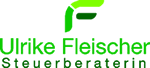                                             Tel.: 0340/640190, E-Mail: mail@stbfleischer.de                                            www.stbfleischer.de                                                                                                   